Rotor dfdRight plane, normal to, sketch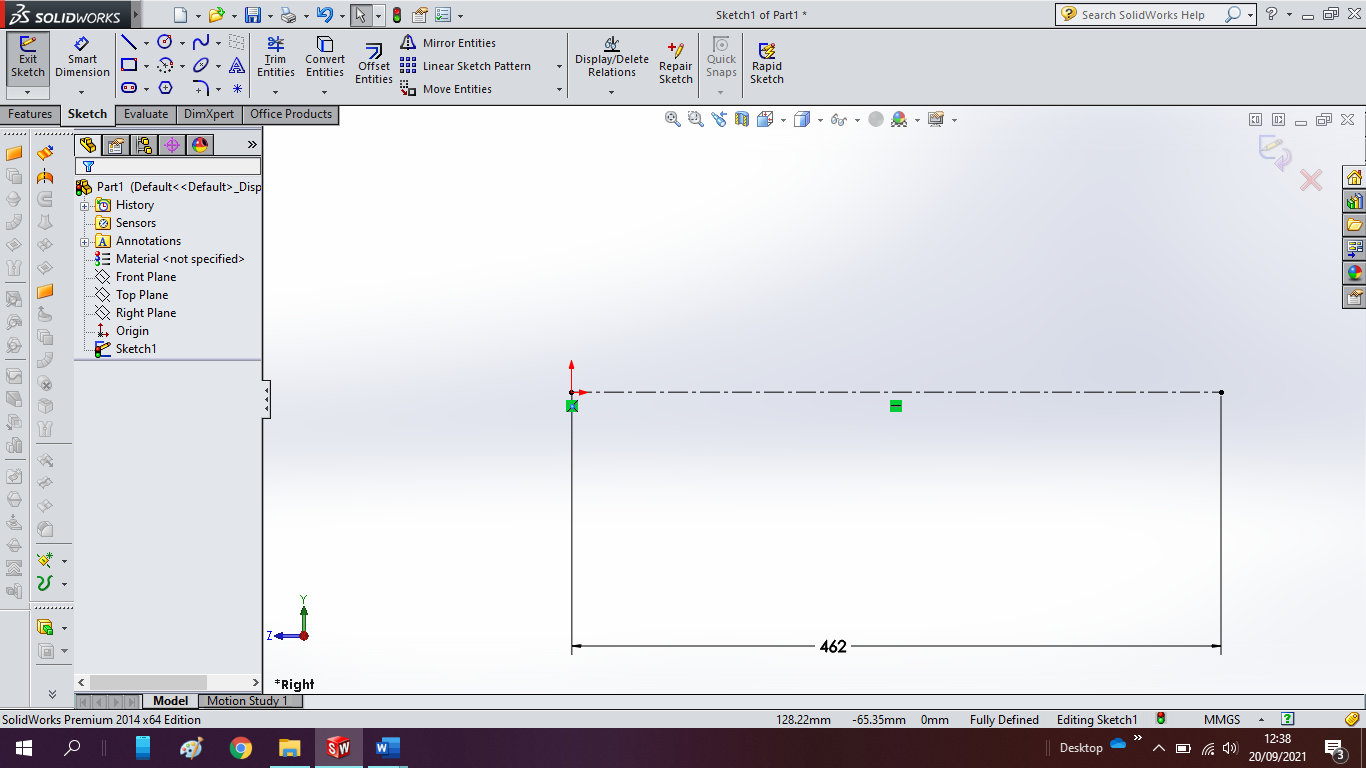 Buat profile 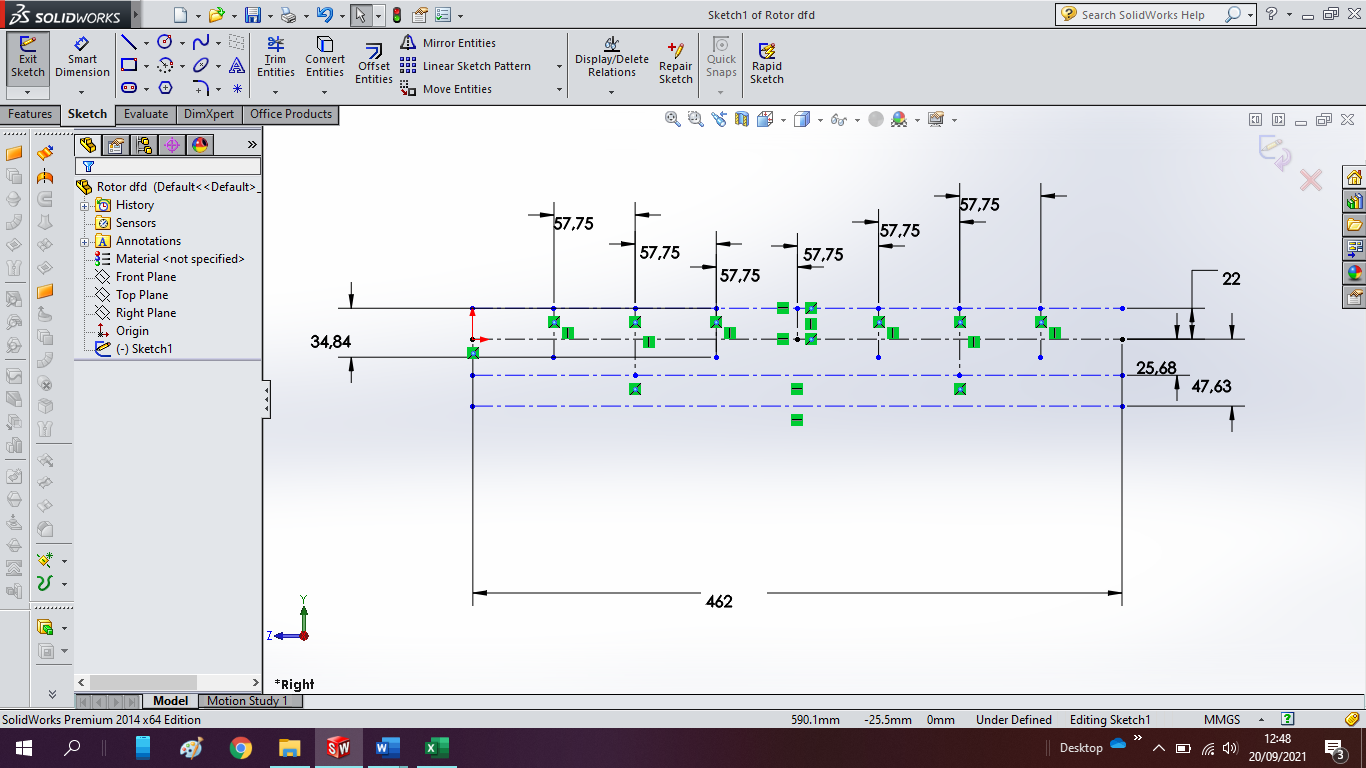 Titik tengah = 22+(25.6824/2) = 34.8412 mm Buat plane di ujung garisFirst referenc di garis 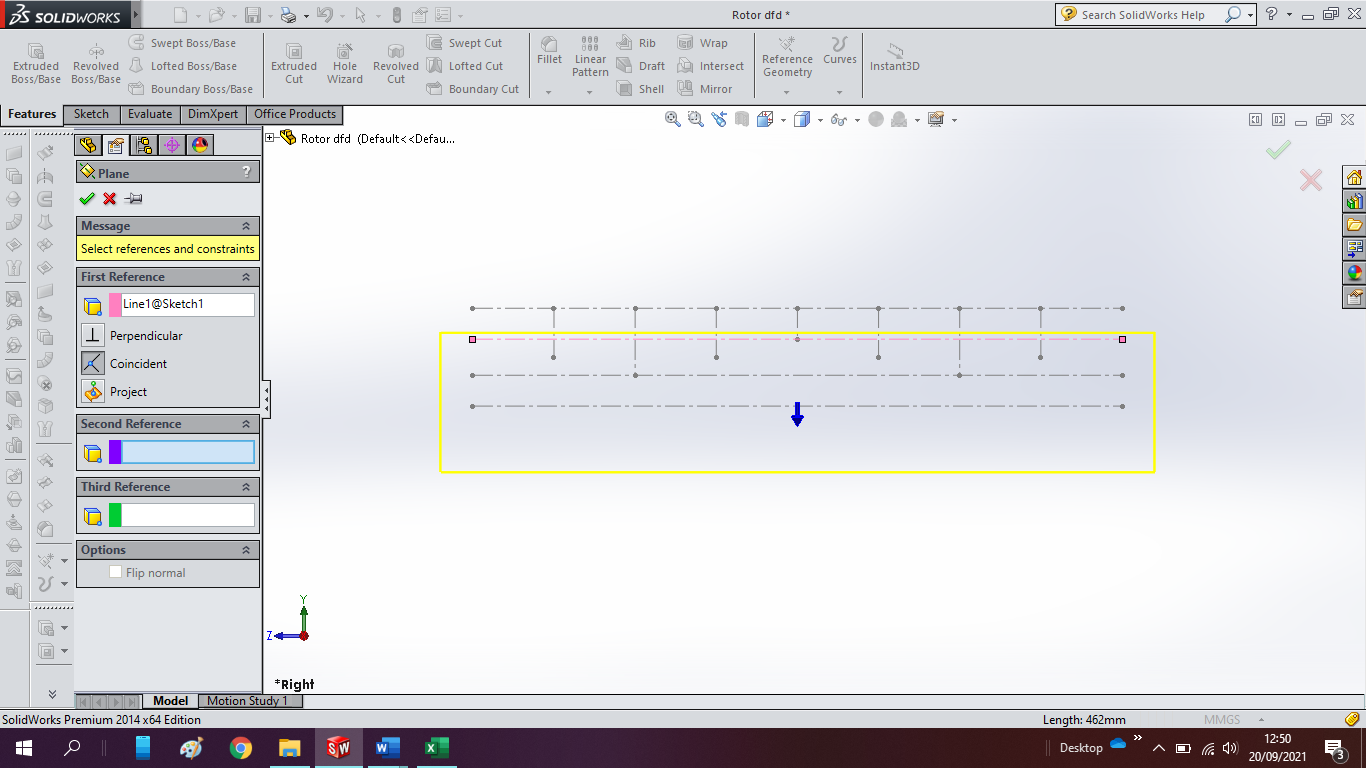 Second reference di ujung garis (end point)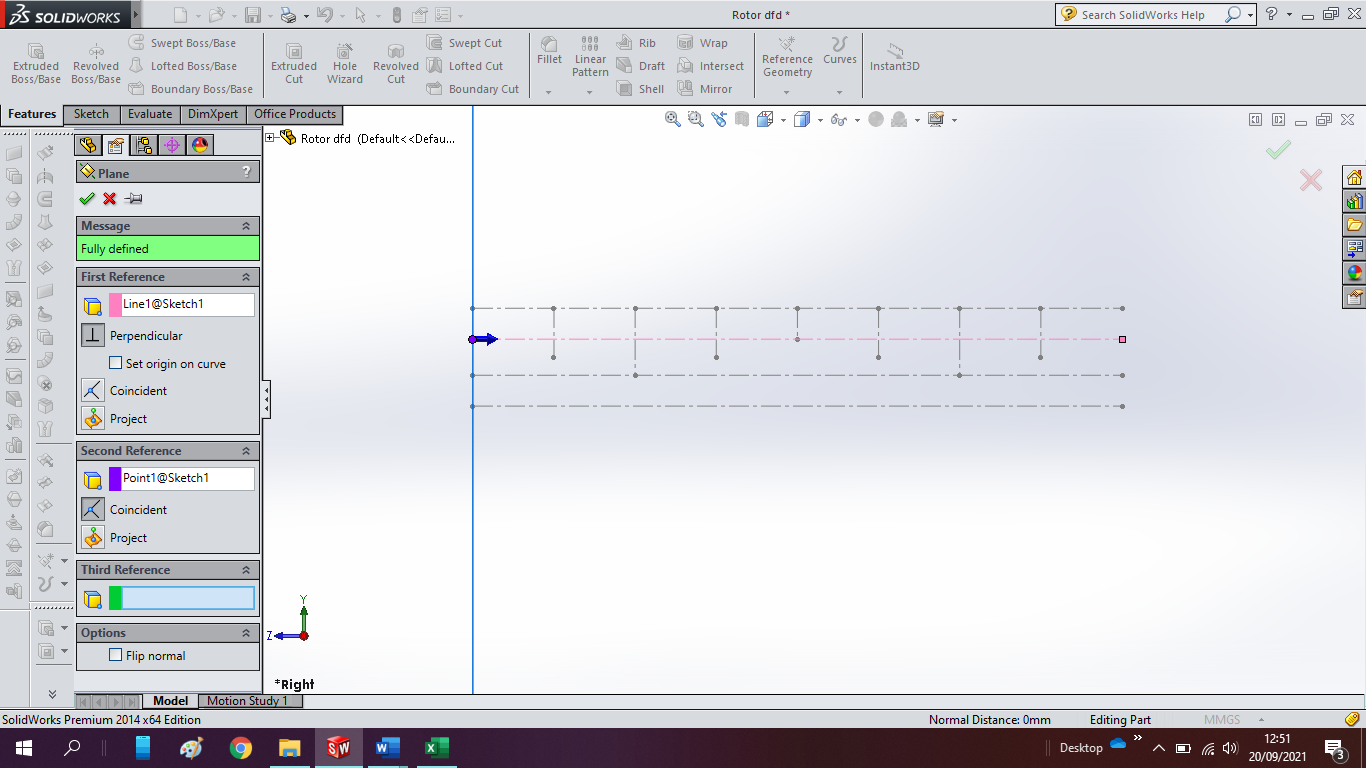 Ubah pandangan, klik plane 1, normal to dan sketch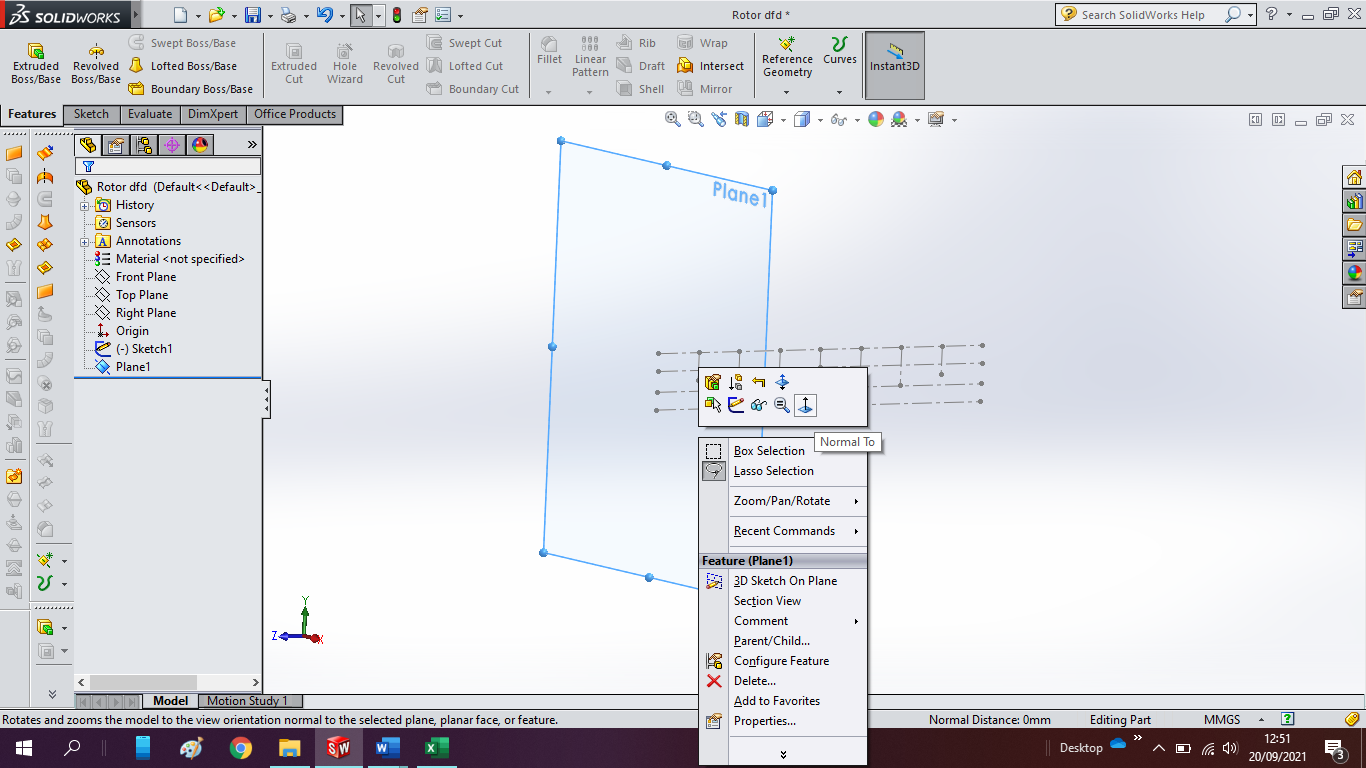 Buat lingkaran d=44 mm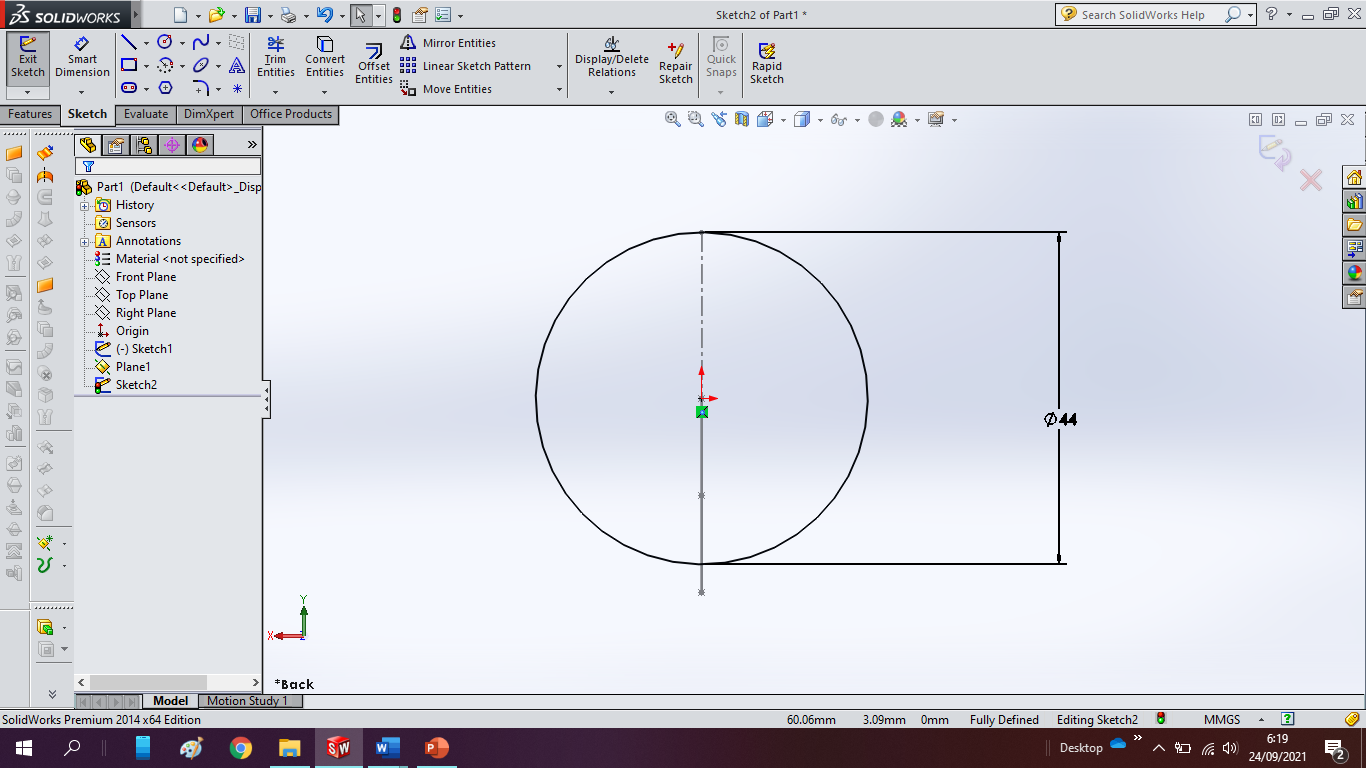 Buat profile rotor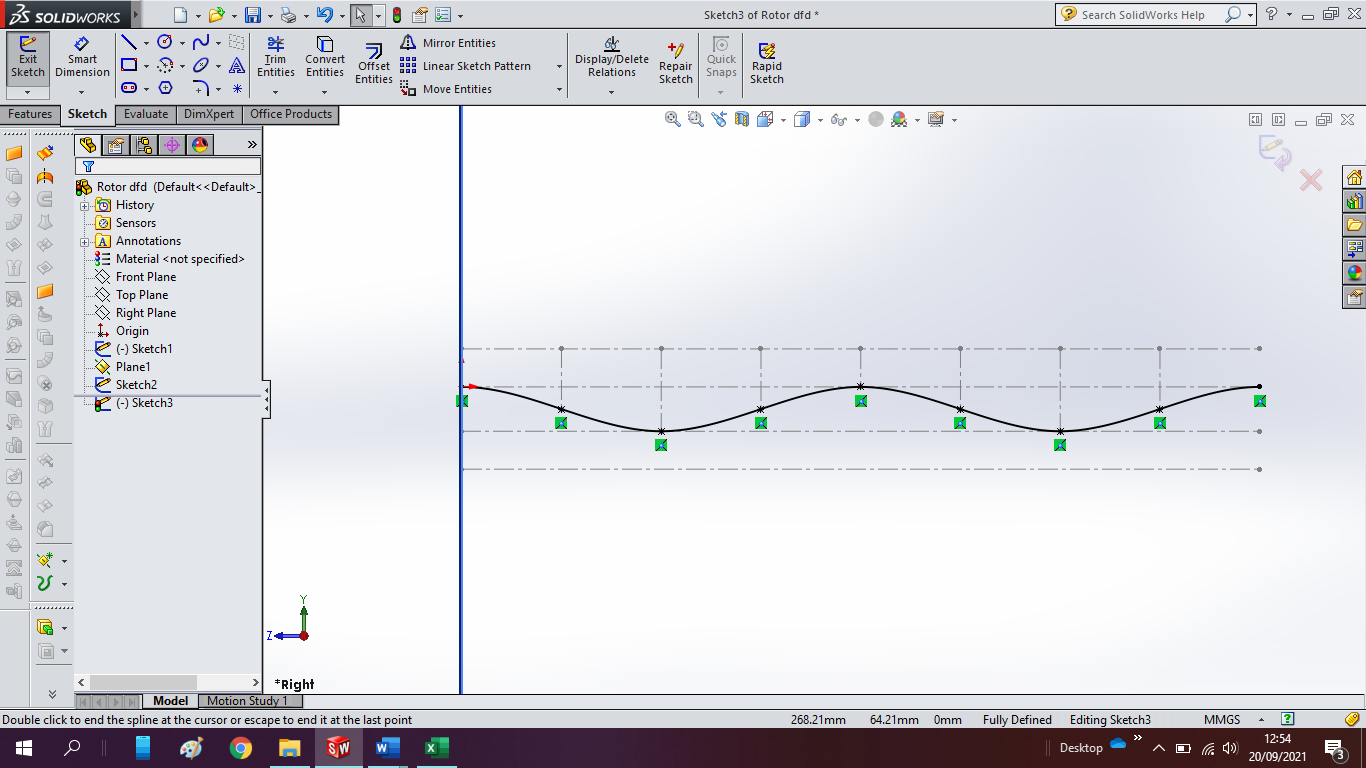 Sketch di off, ubah pandangan dan Swept boss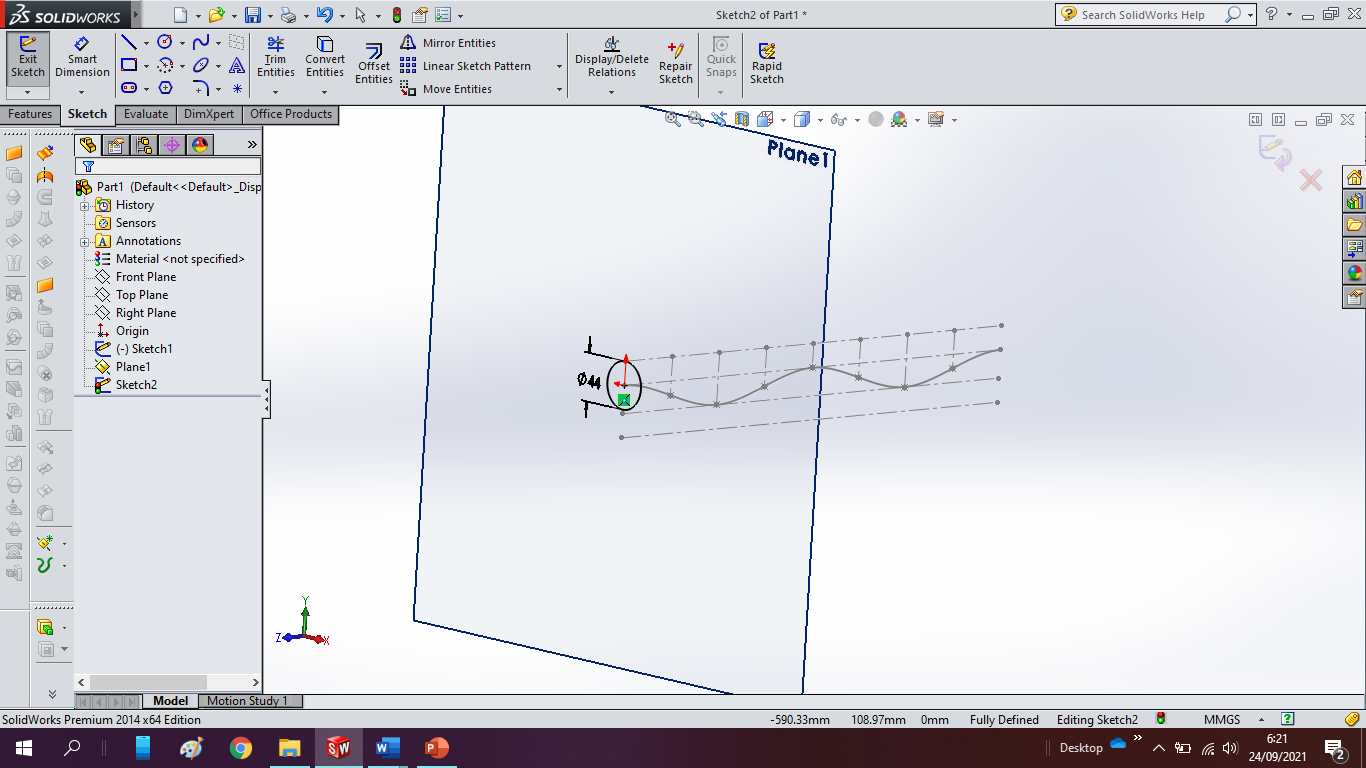 Klik lingkaran untuk profile dan garis untuk path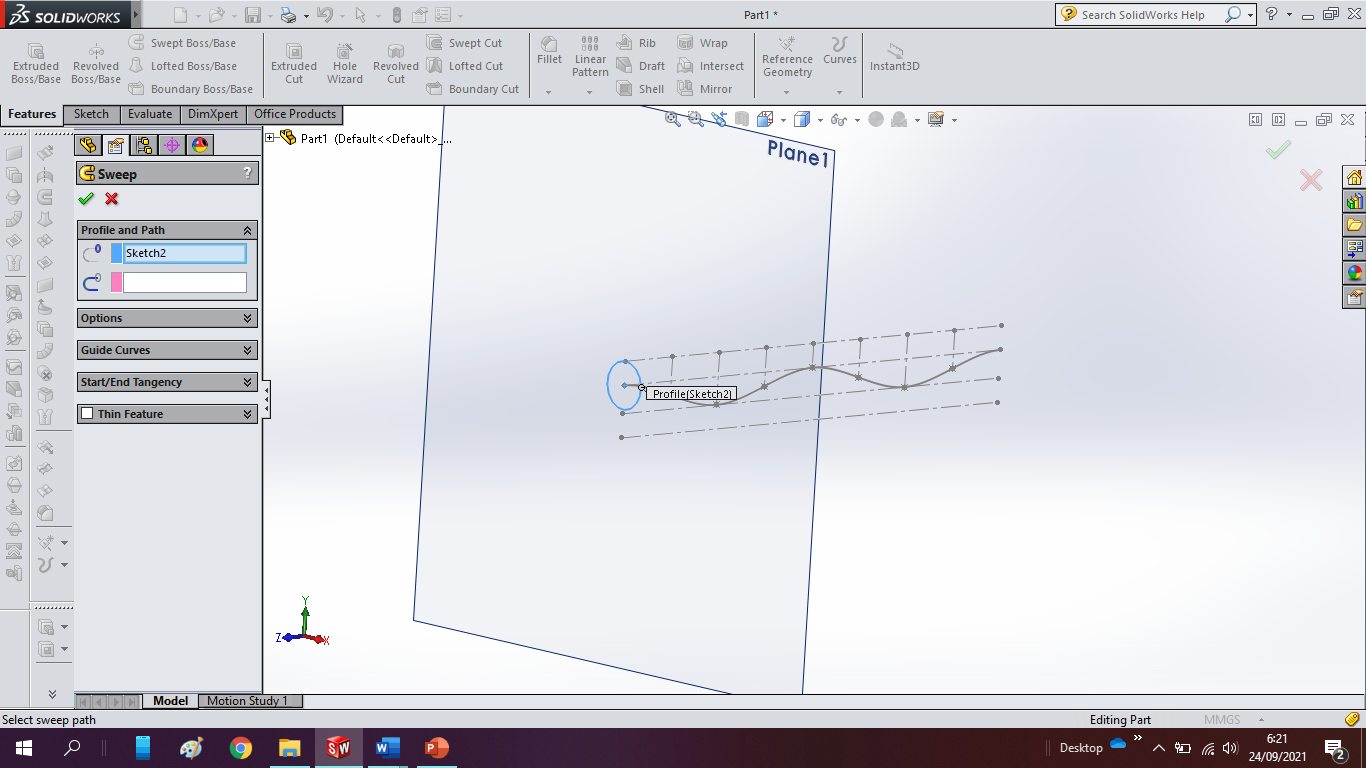 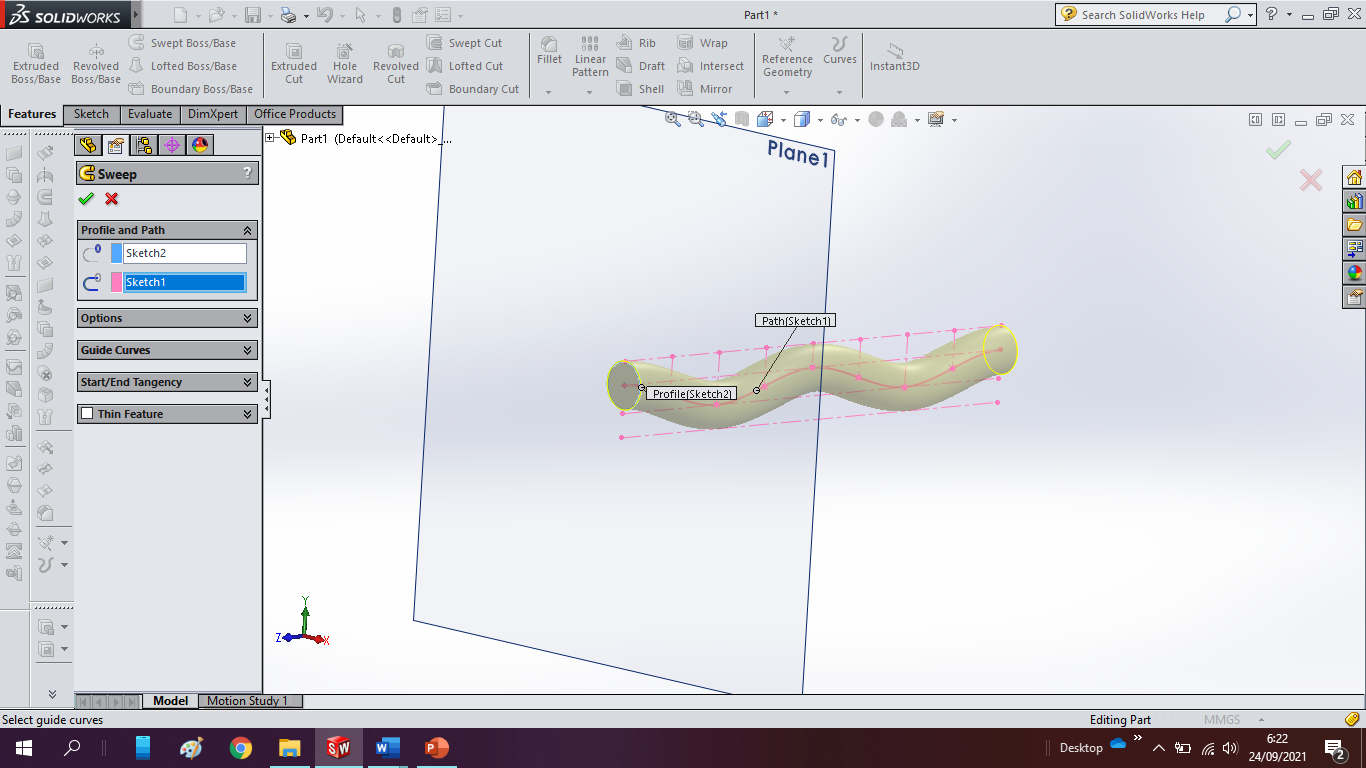 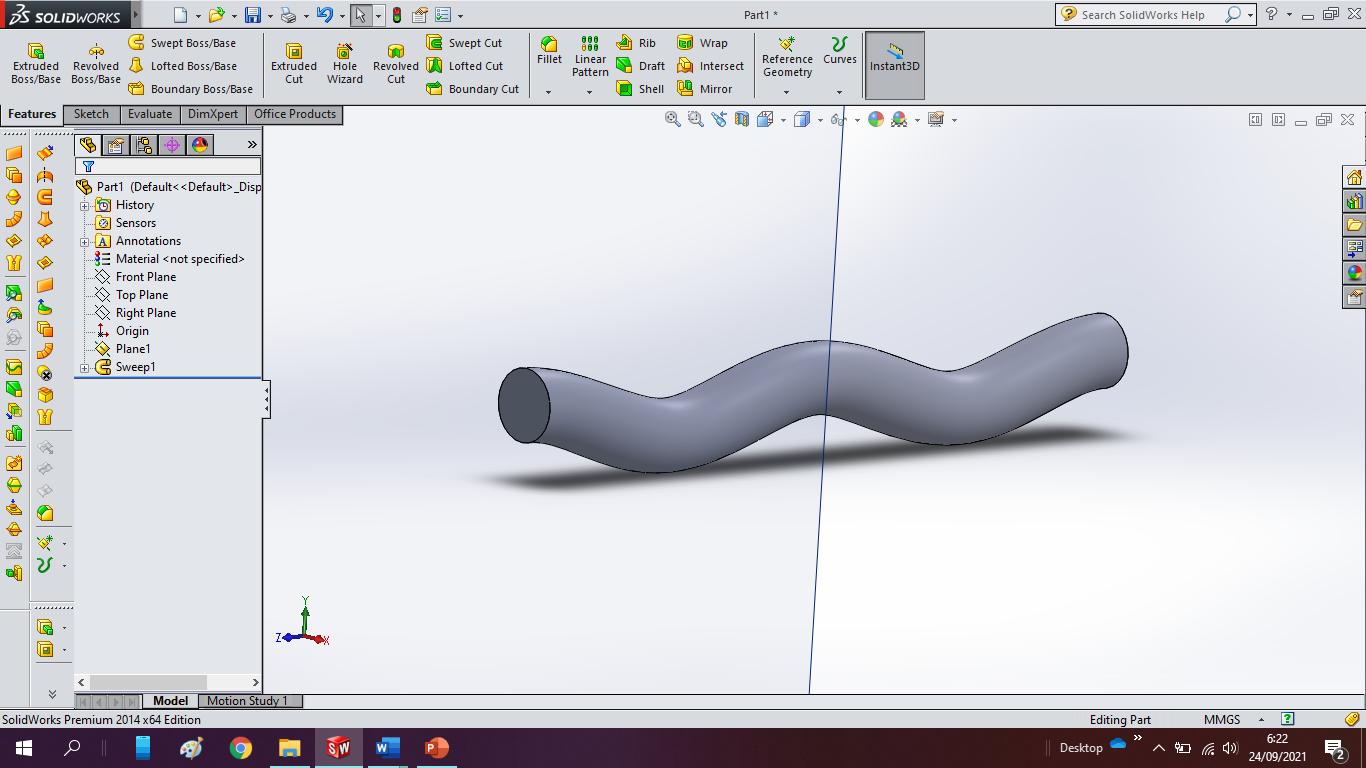 Klik di permukaan, normal to dan sketch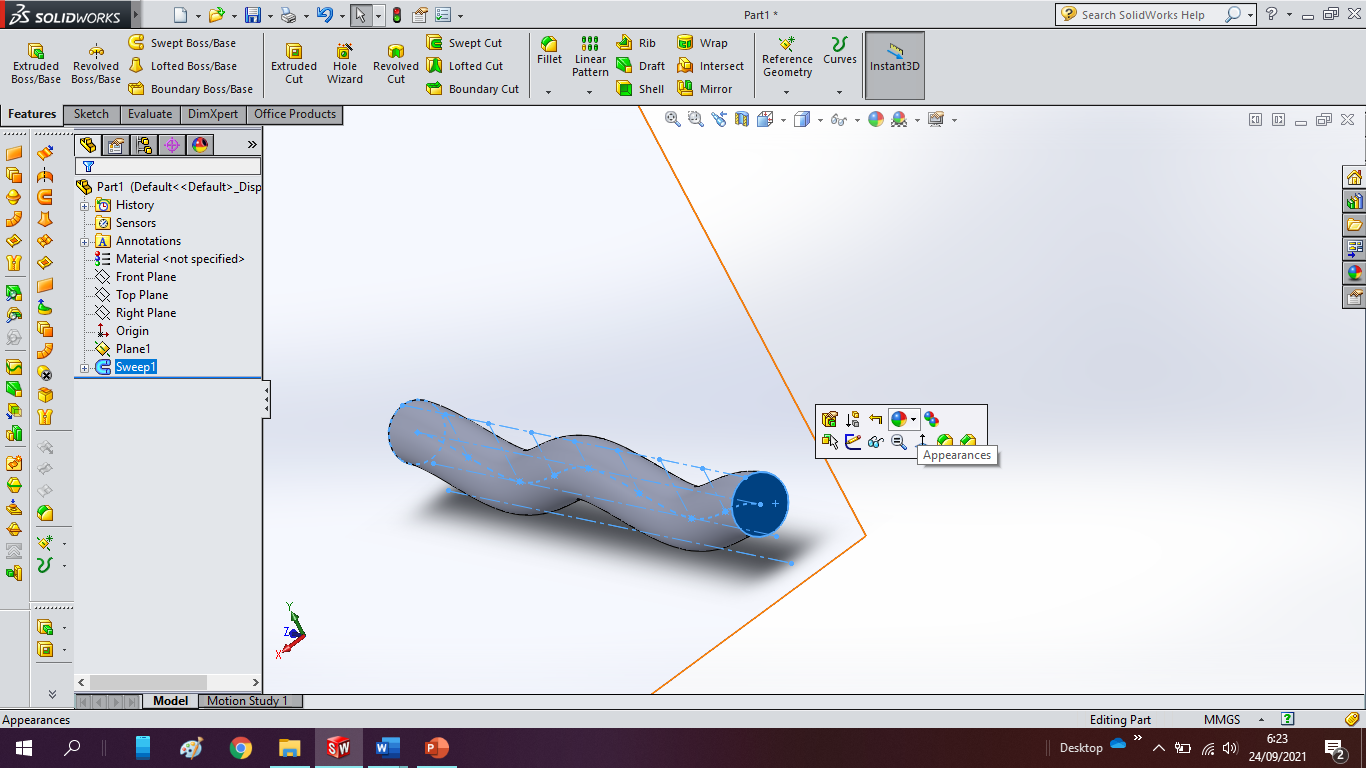 Buat profile kepala rotor D=41 mmGambar profile lingkaran untuk bentuk kepala rotor, nilai Panjang kepala rotor = 29.52 mm ≈ 30 mm, Diameter kepala rotor = 40.905 mm ≈ 41 mm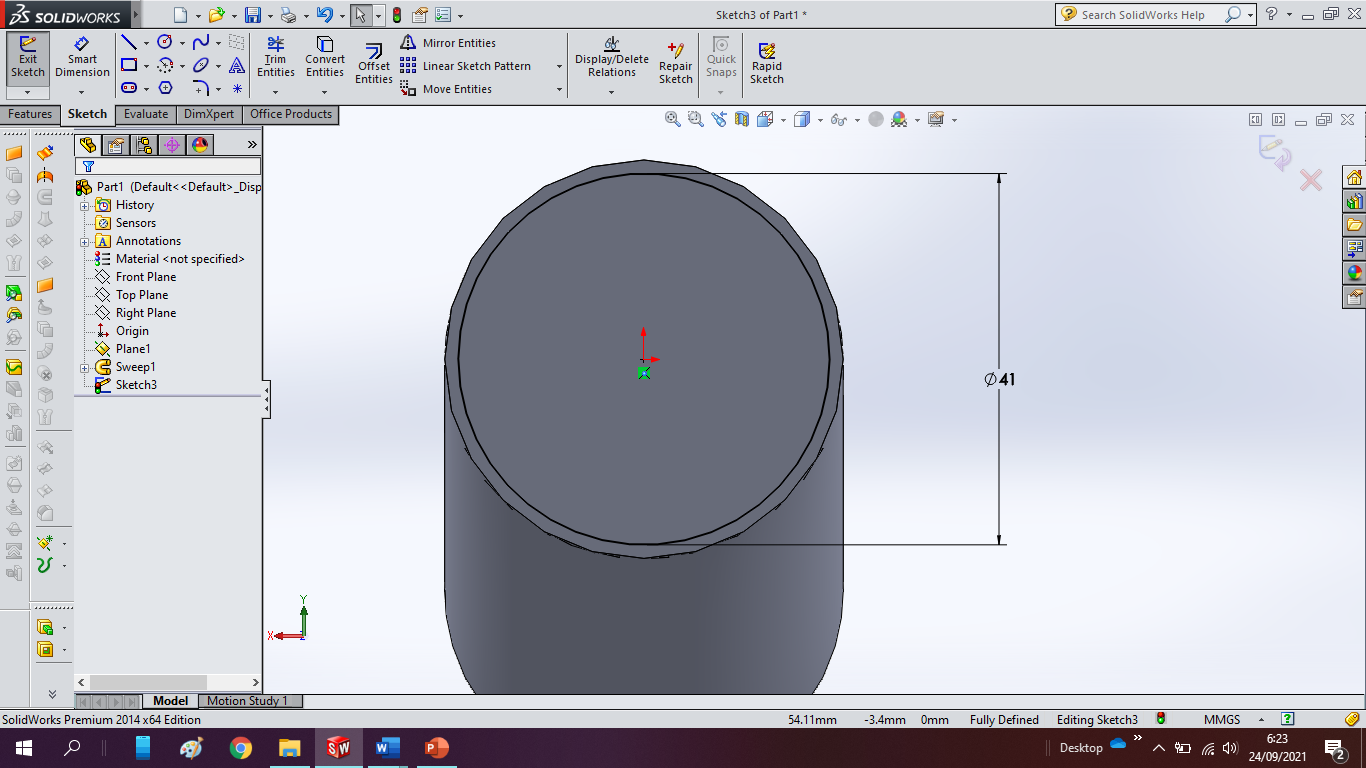 Dan di extrude 30mm, dengan ketebalan 3mm, diameter dalam D = 35 mm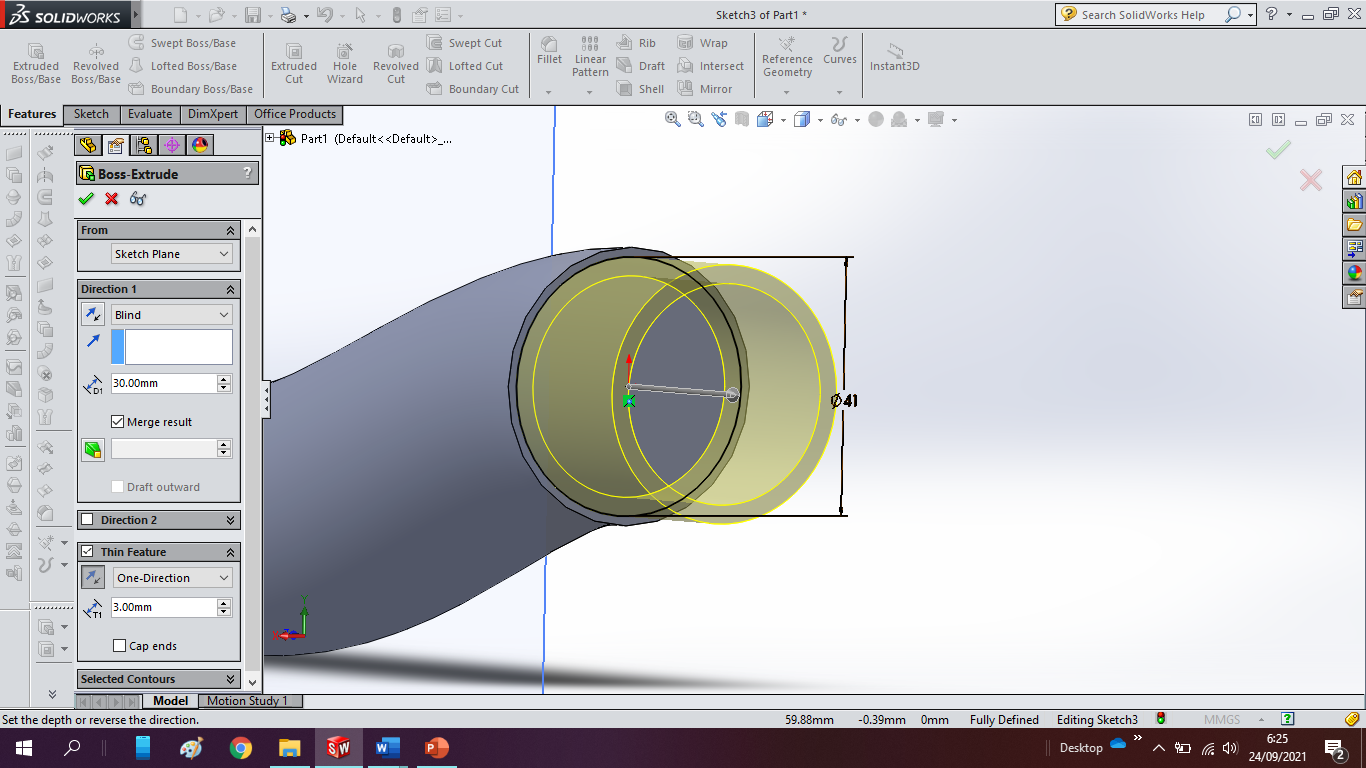 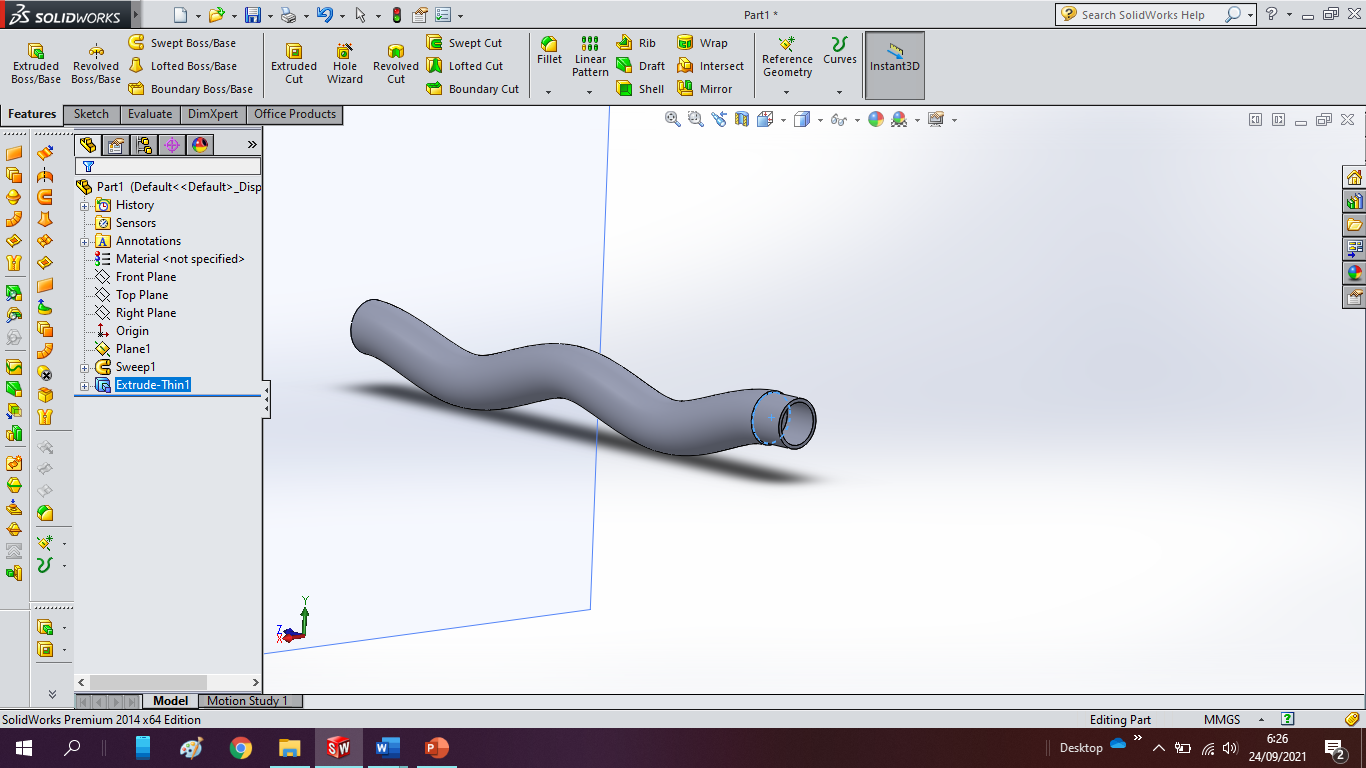 Pilih Top plane, normal to dan sketch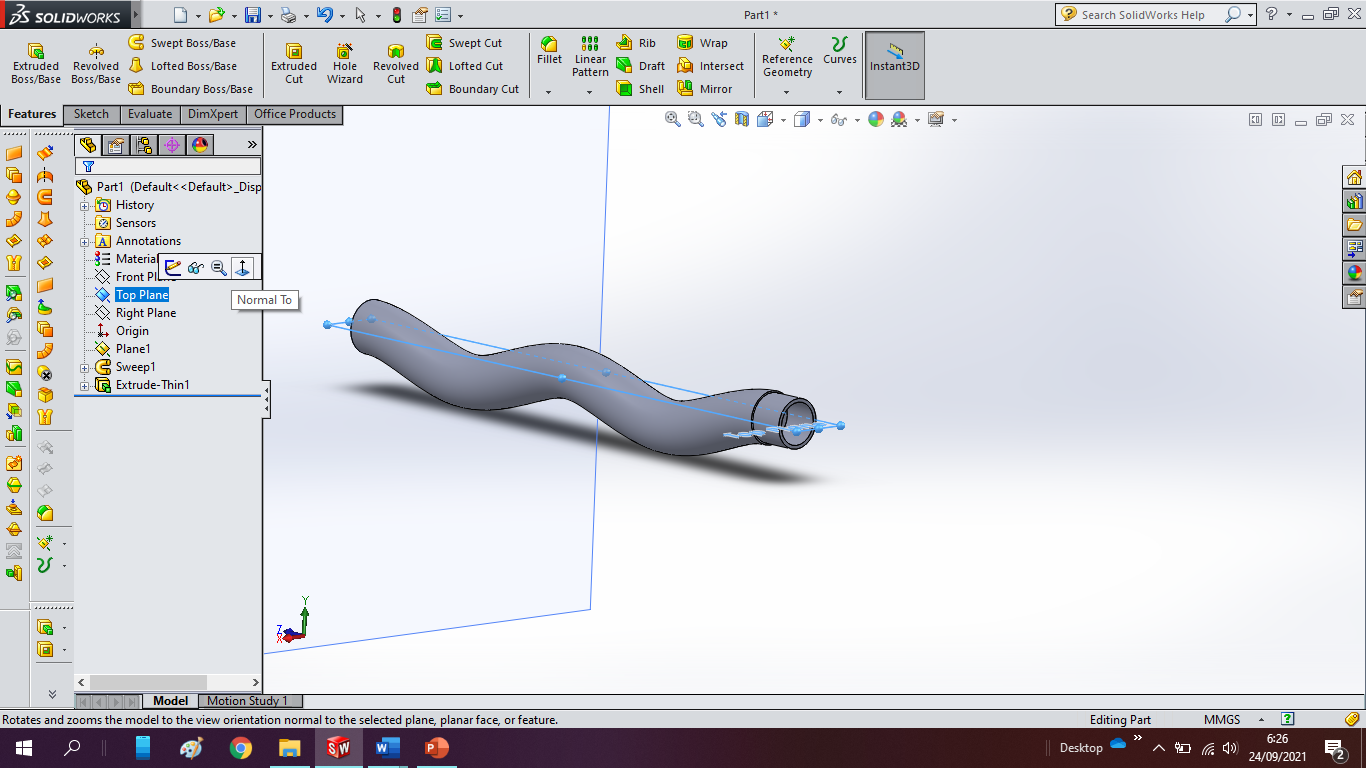 Buat profile lubang d=12 mm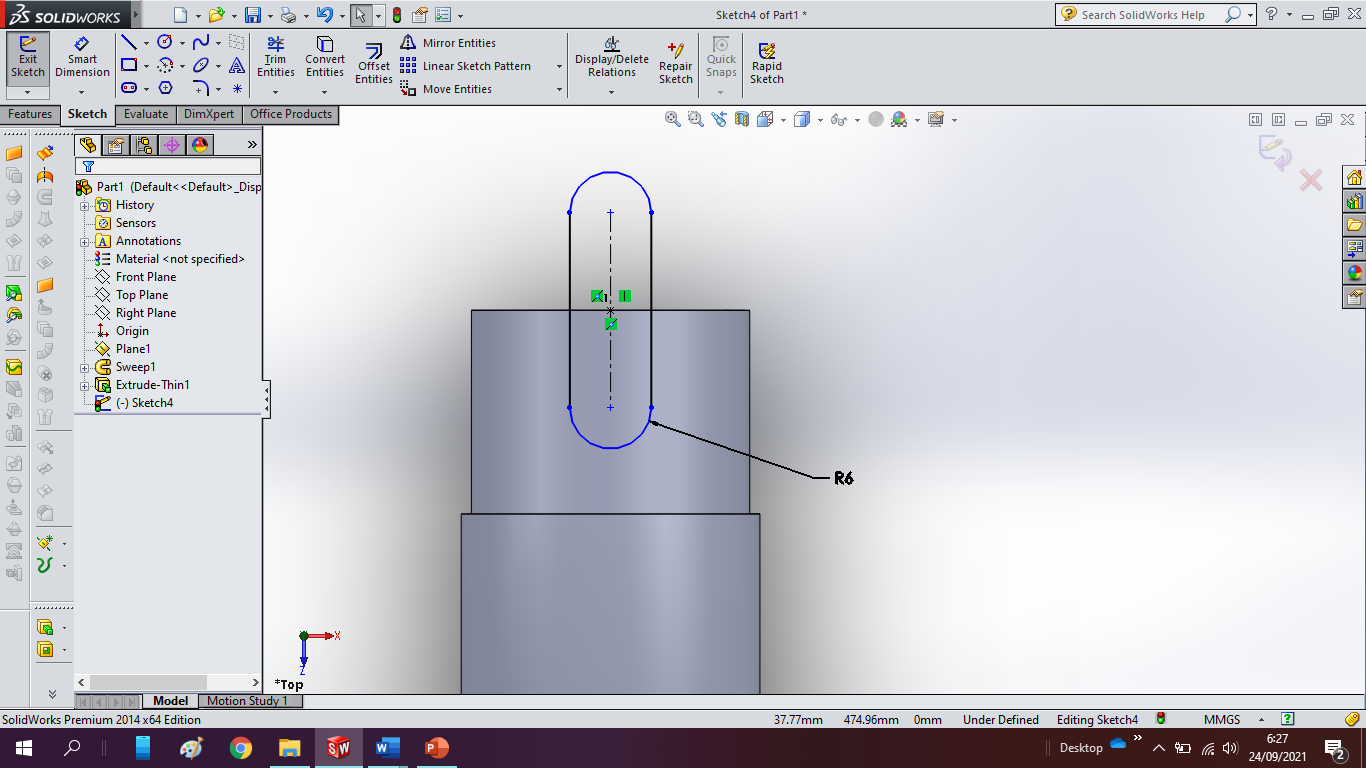 Jarak dari ujung titik tengah kelubang 20.39  - 6 =14.39 mm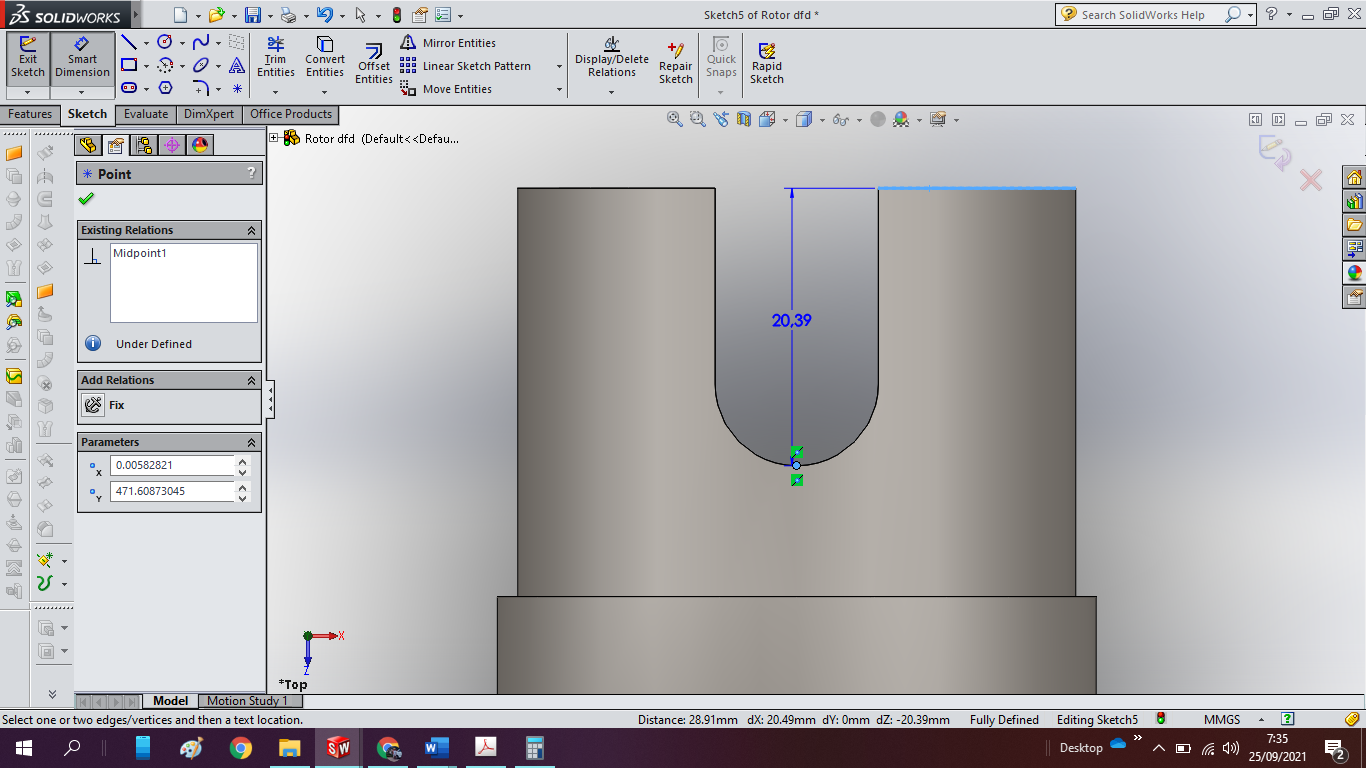 Extrude cut, pilih midplane, 50mm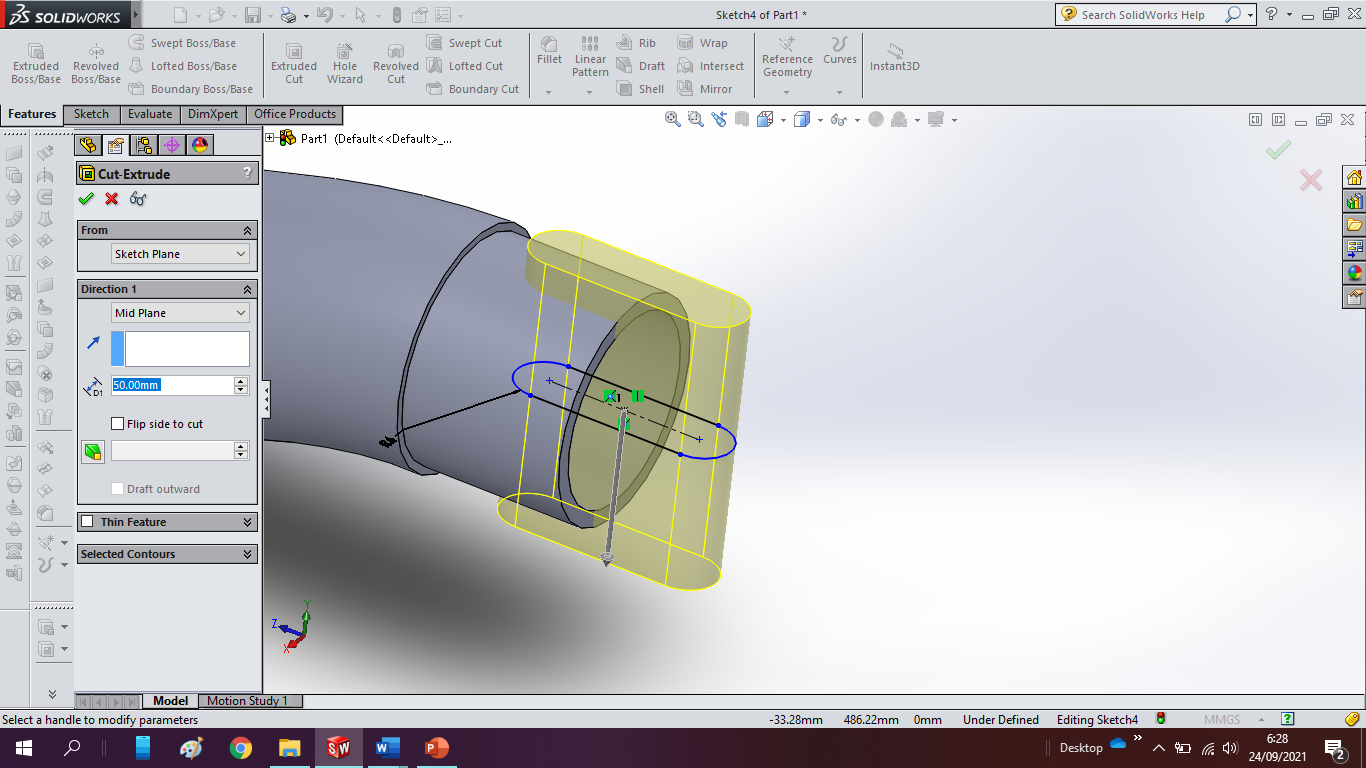 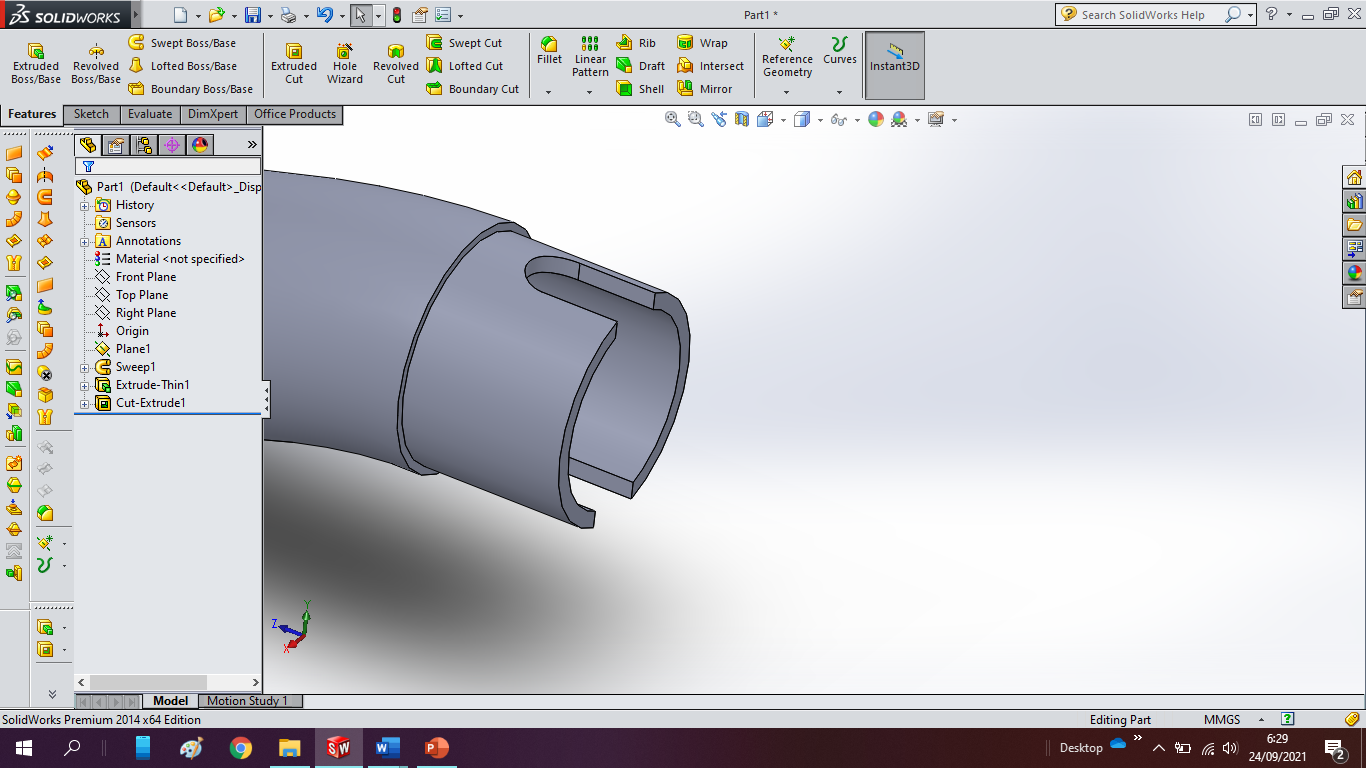 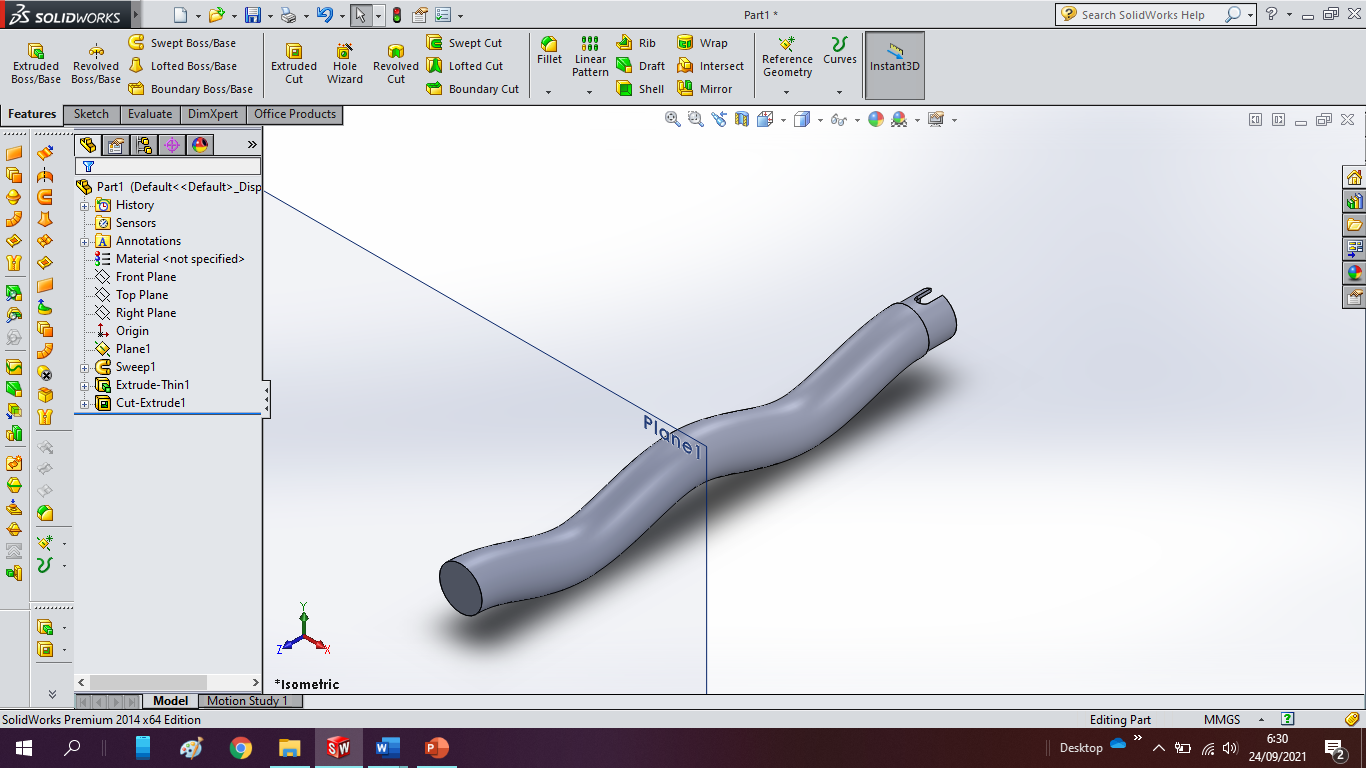 Edit material, Aisi 1045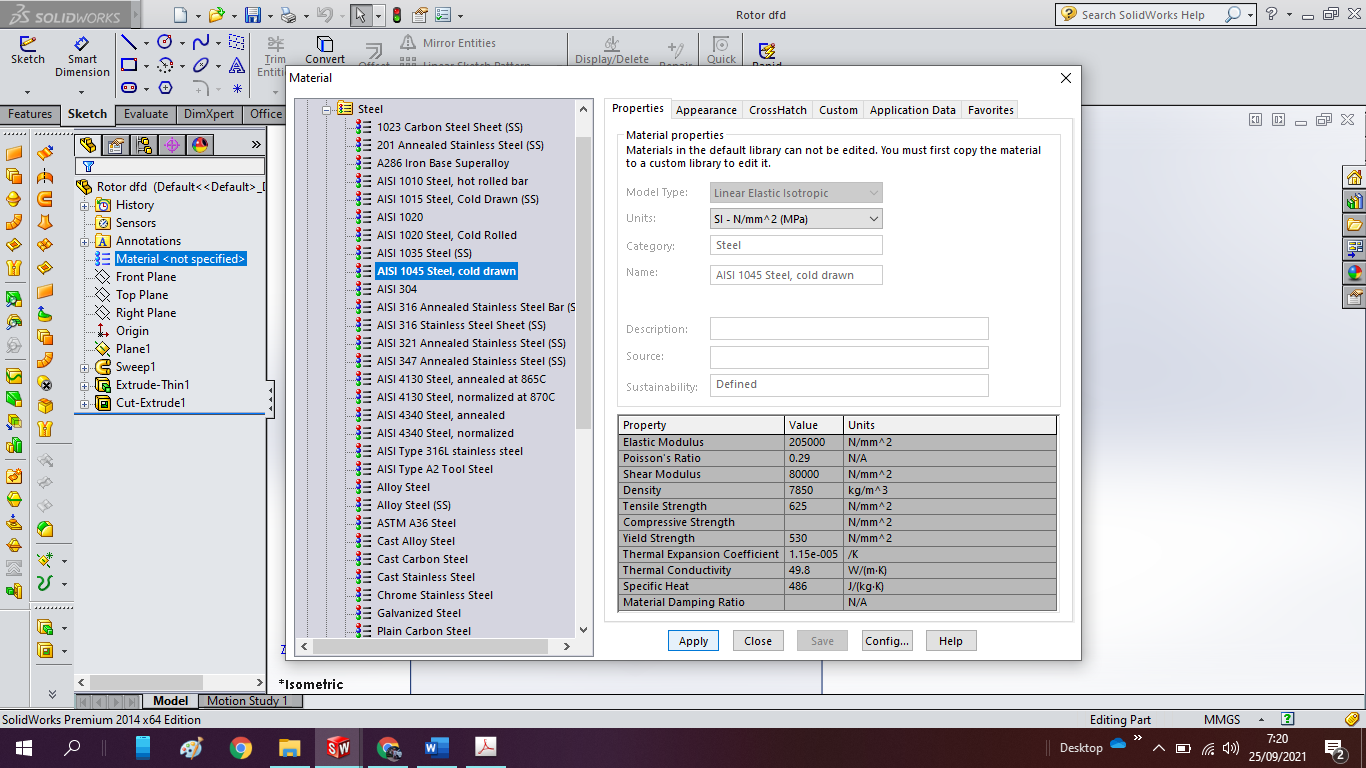 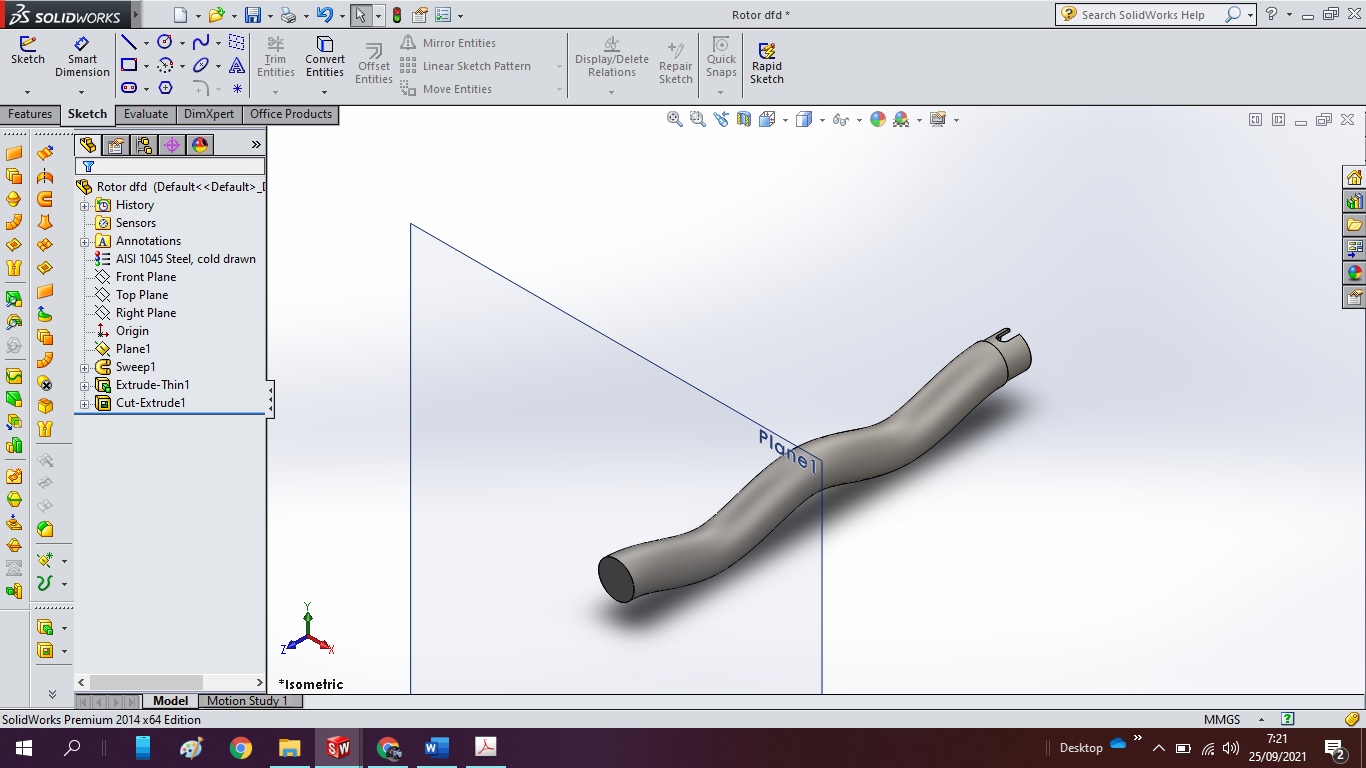 Edit lubang kepala rotor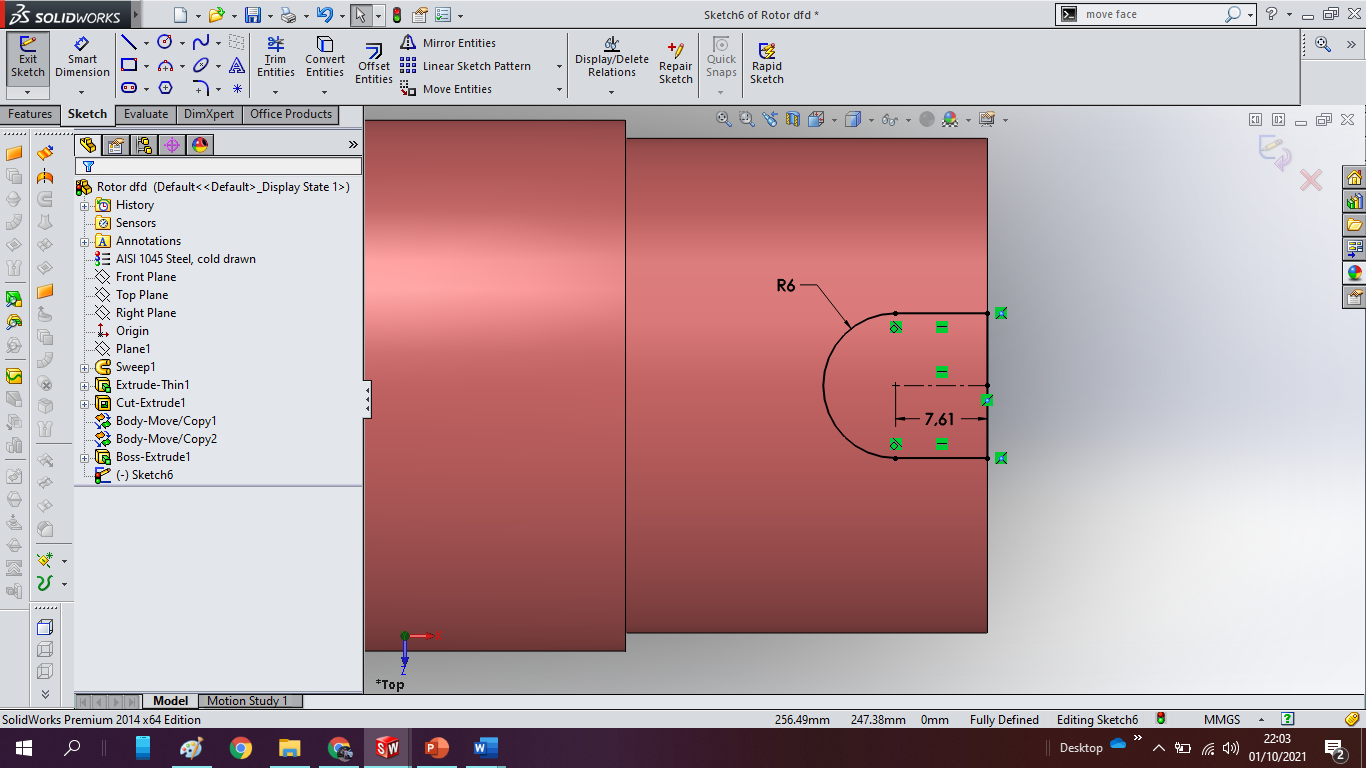 Extrude cut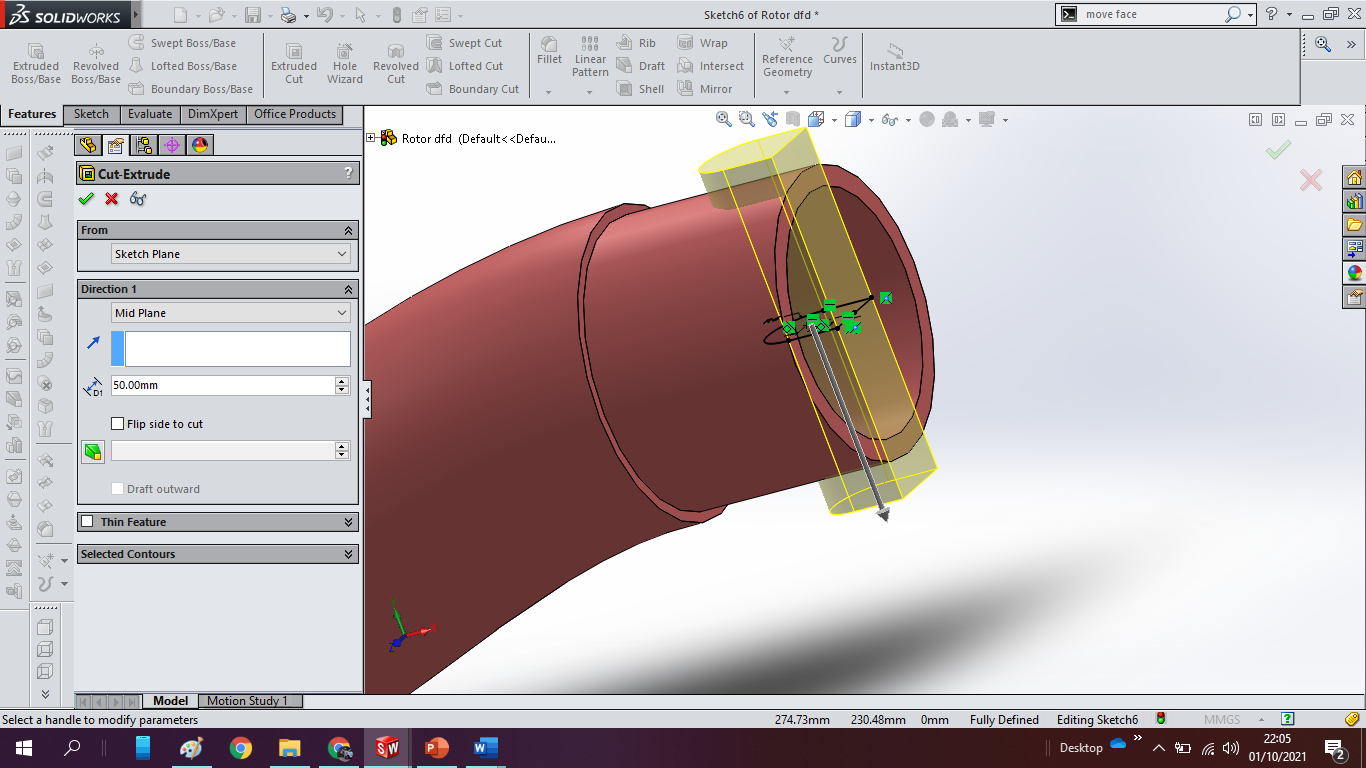 